О внесении изменений и дополнений в решение Совета сельского поселения Ташбукановский сельсовет муниципального района Гафурийский район Республики Башкортостан  от 30 декабря 2013 года   № 68-183з «Об утверждении положения о  бюджетном процессе сельского поселения Ташбукановский   сельсовет муниципального района Гафурийский район Республики Башкортостан»В соответствии с Федеральными законами от 02.06.2016г. № 158-ФЗ «О приостановлении действия отдельных положений Бюджетного кодекса Российской Федерации и внесении изменений в отдельные законодательные акты Российской Федерации», от 30.03.2016 г. № 71-ФЗ «О приостановлении действия абзаца четвертого пункта 2 статьи 179 Бюджетного кодекса Российской Федерации»:1.Внести изменения в решение Совета сельского поселения Ташбукановский сельсовет  муниципального района Гафурийский  район  Республики  Башкортостан от 30 декабря 2013 года № 68-183з «Об утверждении положения о  бюджетном процессе сельского поселения Ташбукановский сельсовет муниципального района Гафурийский район Республики Башкортостан»:приостановить до 1 января 2017 года действие части 2 статьи 10; абзаца 3 части 2 статьи 20 положения о бюджетном процессе в сельском поселении Ташбукановский сельсовет  муниципального района Гафурийский район Республики Башкортостан.2.Настоящее решение вступает в силу с 01.01.2014.3.Решение подлежит официальному опубликованию не позднее 10 дней после его подписания в установленном порядке. Глава сельского поселения                                           Г. Х. Азимовас. Нижний Ташбукан,№13-58з  от 08.08.2016БАШ?ОРТОСТАН РЕСПУБЛИКА№ЫҒАФУРИ РАЙОНЫ МУНИЦИПАЛЬ РАЙОНЫНЫҢ ТАШБҮКӘН АУЫЛ СОВЕТЫАУЫЛ БИЛӘМӘҺЕСОВЕТЫ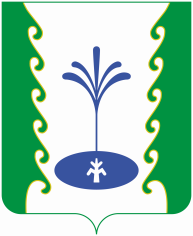 СОВЕТ  СЕЛЬСКОГО ПОСЕЛЕНИЯ ТАШБУКАНОВСКИЙ СЕЛЬСОВЕТМУНИЦИПАЛЬНОГО РАЙОНА ГАФУРИЙСКИЙ РАЙОН РЕСПУБЛИКИ БАШКОРТОСТАН? А Р А РР Е Ш Е Н И Е